Chapter Book #2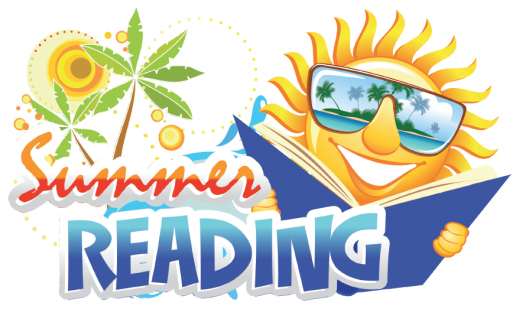 Name ___________________________________Title of book ____________________________________________________________________Author _________________________________My book’s genre is  ___ Fiction   ___ Fantasy  ___ Mystery  ___ Historical Fiction  ___ Science Fiction  ___ Realistic FictionThe characters in my book are _____________________________________________________________________________________________________________________My favorite scene in the book was ________________________________________________________________________________________________________________________________________________________________________________________Write a summary of the book here.  A summary is a short retelling of the story in your own words. ________________________________________________________________________________________________________________________________________________________________________________________________________________________________________________________________________________________________________________________________________________________________________________________________________________________________________________________________________________________________________________________________________________________________________________